Four Seasons Hotel Tokyo at Marunouchi Unveils a Season of RomanceExtraordinary menus and intimate experiences, designed especially for those in loveJanuary 7, 2022,  Tokyo, Japan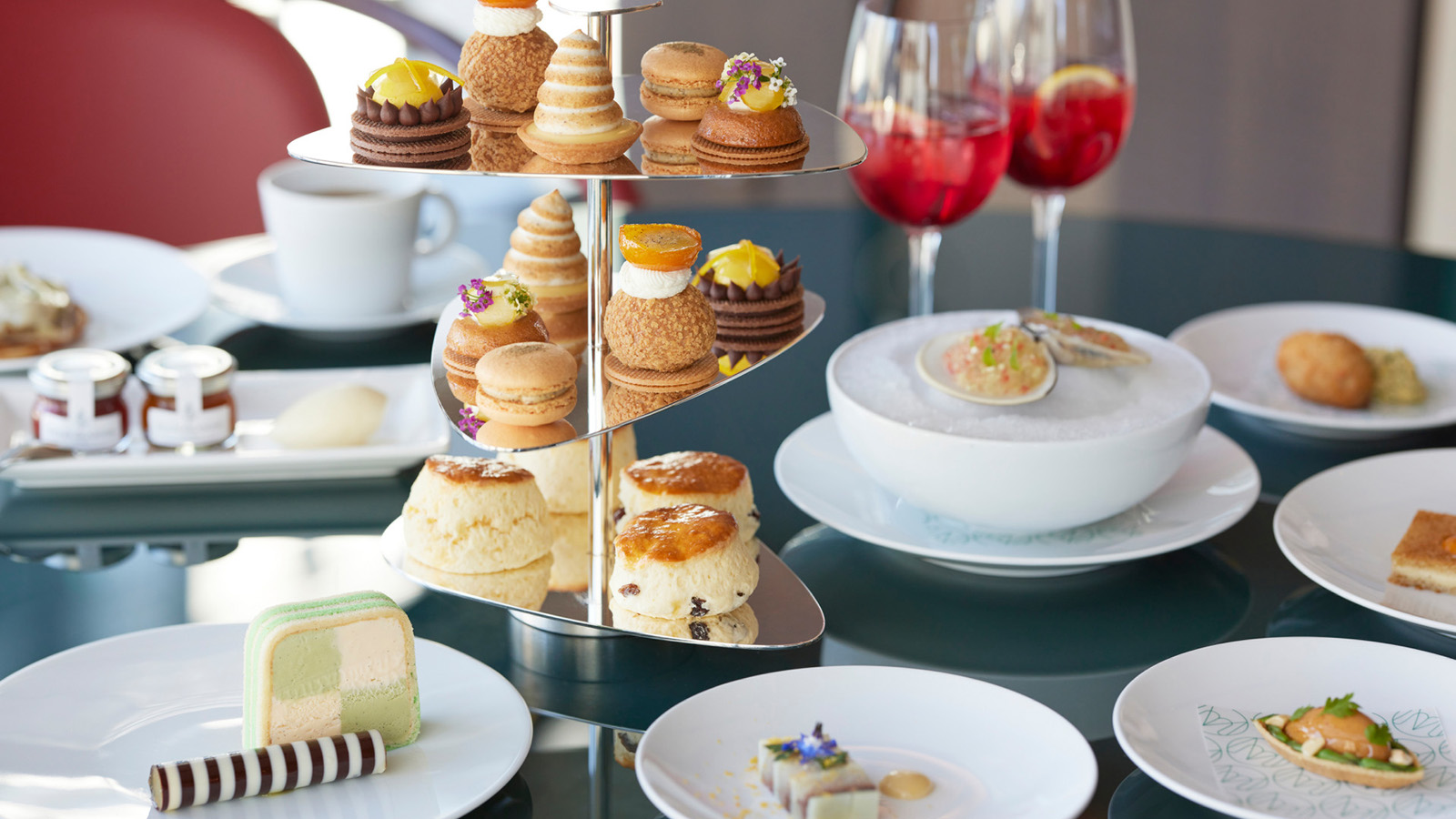 As Valentine’s Day approaches, Four Seasons Hotel Tokyo at Marunouchi celebrates the season of love with exceptional gastronomy, lavish spa treatments and irresistible accommodation offers.This winter, rediscover Tokyo as the ultimate destination for lovers as sparkling skies and glittering streets lend a picturesque backdrop for fairy-tale romance. Feel starry-eyed while walking hand in hand along the tree-lined avenues of Marunouchi, or rekindle romance with a special someone while watching Shinkansen trains glide by on a crisp Tokyo night.Nestled in the heart of this atmospheric neighbourhood is Four Seasons Hotel Tokyo at Marunouchi, where signature settings, enchanting vistas and personalised hospitality set the stage for love stories to bloom. Be it date night or a romantic weekend getaway, couples can explore a host of delights together.A Citrus Affair: Preserved Citrus and Blossoms Afternoon Tea at MAISON MARUNOUCHIRevel in a burst of seasonal flavours with Pastry Chef Elwyn Boyles’ signature creations, inspired by a variety of Japanese citrus fruits – lemon, kumquat, orange and black lime. This special edition of Afternoon Tea features a beguiling range of textures, from soothing confit to crispy biscuit. Experience sugary softness rounded off with a charming frisson of sour – a sensuous treat best shared with that special someone.Sample intricate sweets such as Choux Bombe, light-as-air French puff pastry with kumquat confit, extra virgin olive oil and chocolate chip cream; Orange Blossom Macaroon, a crisp bite of gently scented meringue with black lime cream; and Ice Cream Battenberg, vanilla and green-tea ice cream dotted with demisec citrus bits.Available February 1 – March 31, 2022Weekday JPY 6,000++  (7,590)Weekend JPY 6,500++  (8,223)Love Potions: Valentine’s Cocktails at Four SeasonsRaise a toast to passion with dreamy Valentine’s cocktails. Crafted by Head Bartender Koichi Urata, these signature drinks can be enjoyed at MAISON MARUNOUCHI, the Champagne Lounge and the Bar.Savour Heartfelt Connection, a heavenly concoction of cacao-infused cognac, amaretto and orange, or Chamorita, a classic Margarita with a twist of chamomile, evocative of springtime in Tokyo. Rum Dream finds its inspiration in the classic pound cake, offering a smooth blend of raisin-infused rum and homemade grape syrup.Available February 1 – March 31, 2022JPY 2,400++ (3,036)Romance En Residence: Takeaway SweetsIf home is where the heart is, why not bring home the ultimate sweet surprise for a loved one? Choose from a sumptuous takeaway menu, designed for swoon-worthy moments in the comfort of one’s own living room.Gateau Sézanne. Caramelised choux pastry with hazelnut praline crème diplomat and Frangelico chantilly.Available February 1–28, 2022, Wednesday–Sunday (except Mondays and Tuesdays, and February 11-13)JPY 12,000 (12,960)Very limited quantities, reservations must be made 24 hours in advanceGateau St Valentin. Caramelized choux pastry with strawberry cream and Hokkaido rose crème diplomat.Available only during February 11–13, 2022JPY 15,000 (16,200)Very limited quantities, reservations must be made 24 hours in advanceWarm Embrace: Seasonal Treatments at The SpaExperience timeless Tokyo traditions in an intimate and exclusive ambience, and partake in centuries-old wellbeing secrets from the heart of Japan. The Spa’s luxurious, seasonally inspired treatments are perfect as a thoughtful gift for a loved one – or as an indulgent treat for oneself.Zen. Tailormade for the cooler season, this rejuvenating 90-minute treatment warms body and spirit alike. A fragrant ginger foot bath eases sore feet, while a hot stone body massage targets muscle stiffness and improves circulation. As the warmth of yuzu oil revives the body from within, the immune system receives a welcome boost.RELATEDPRESS CONTACTS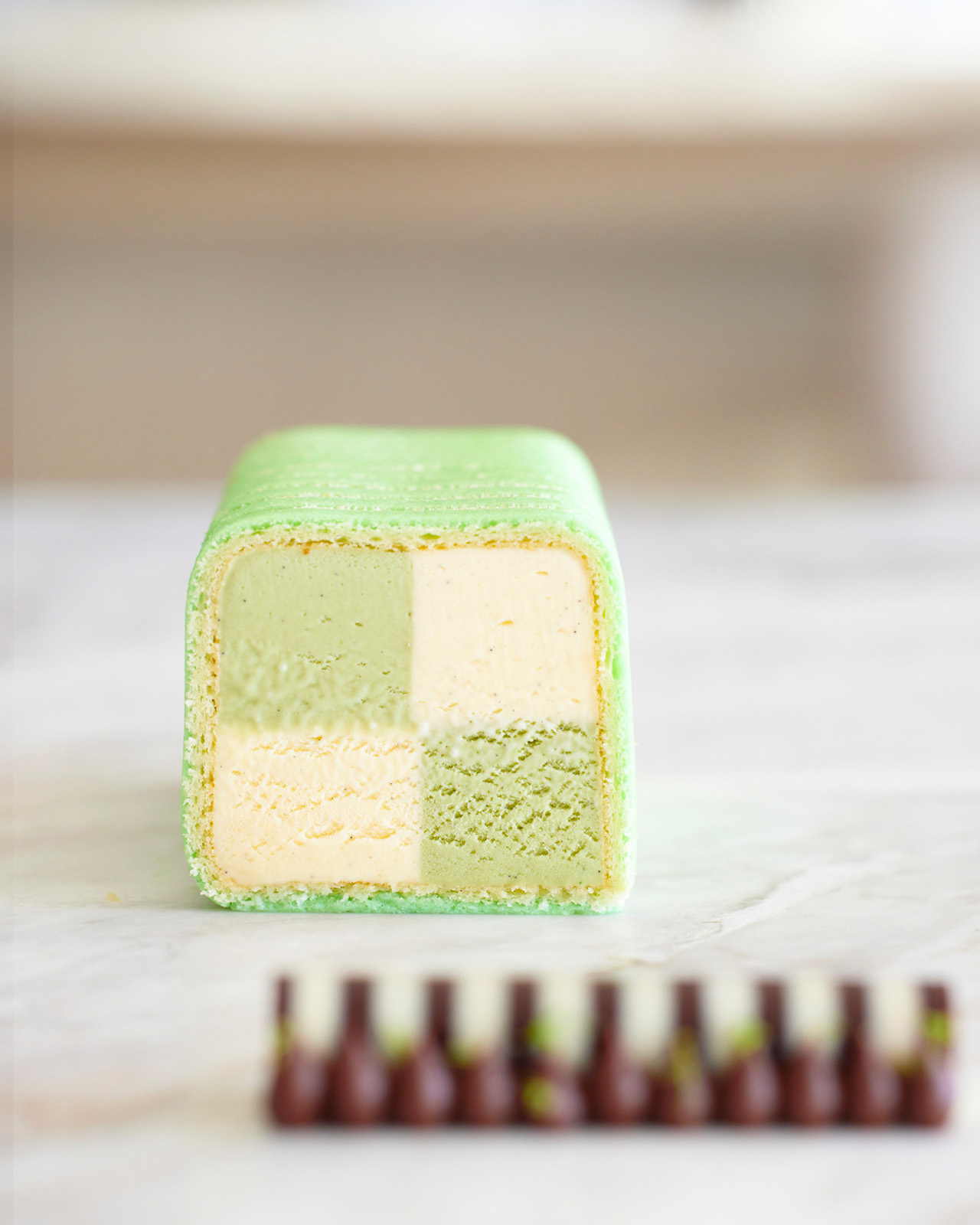 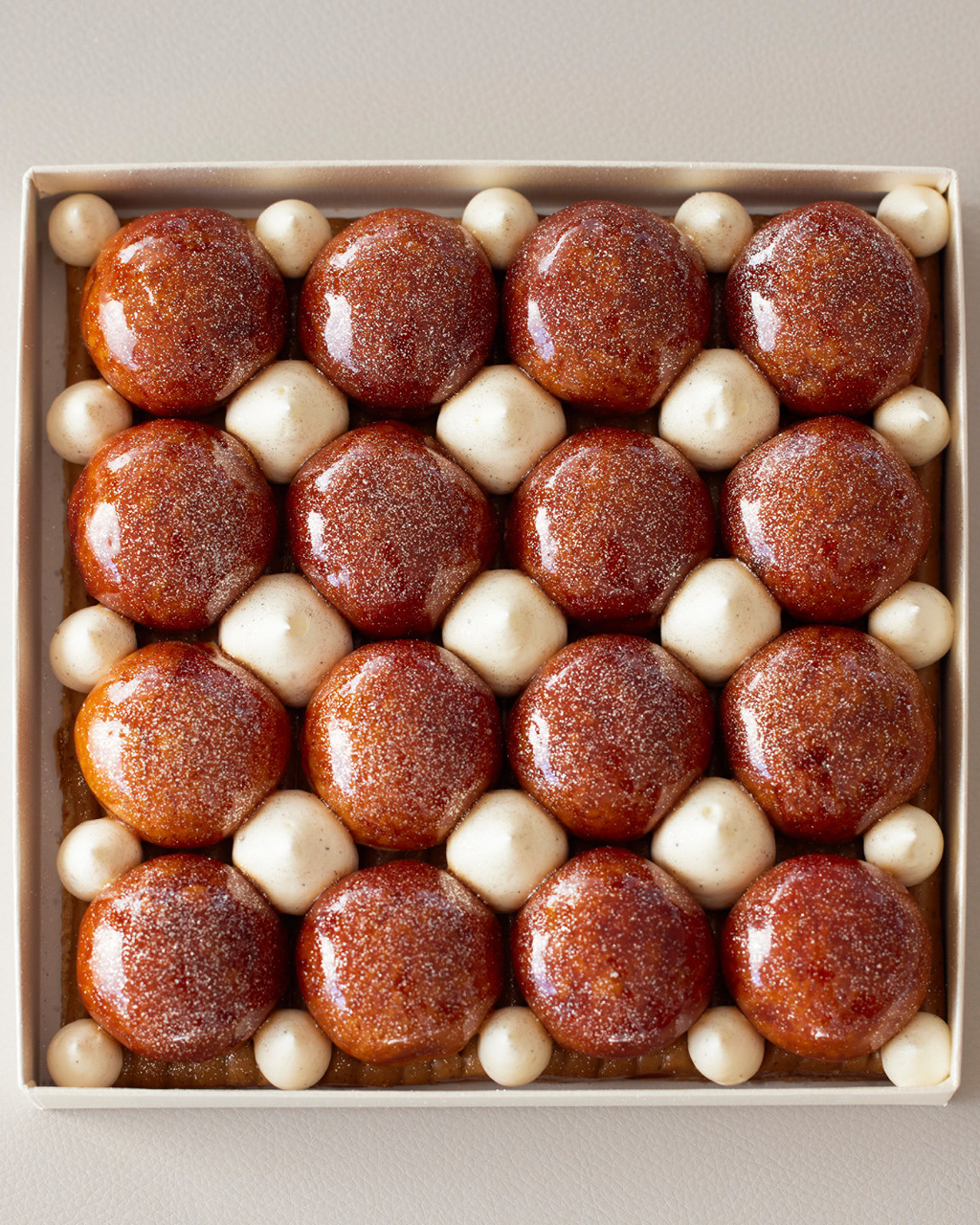 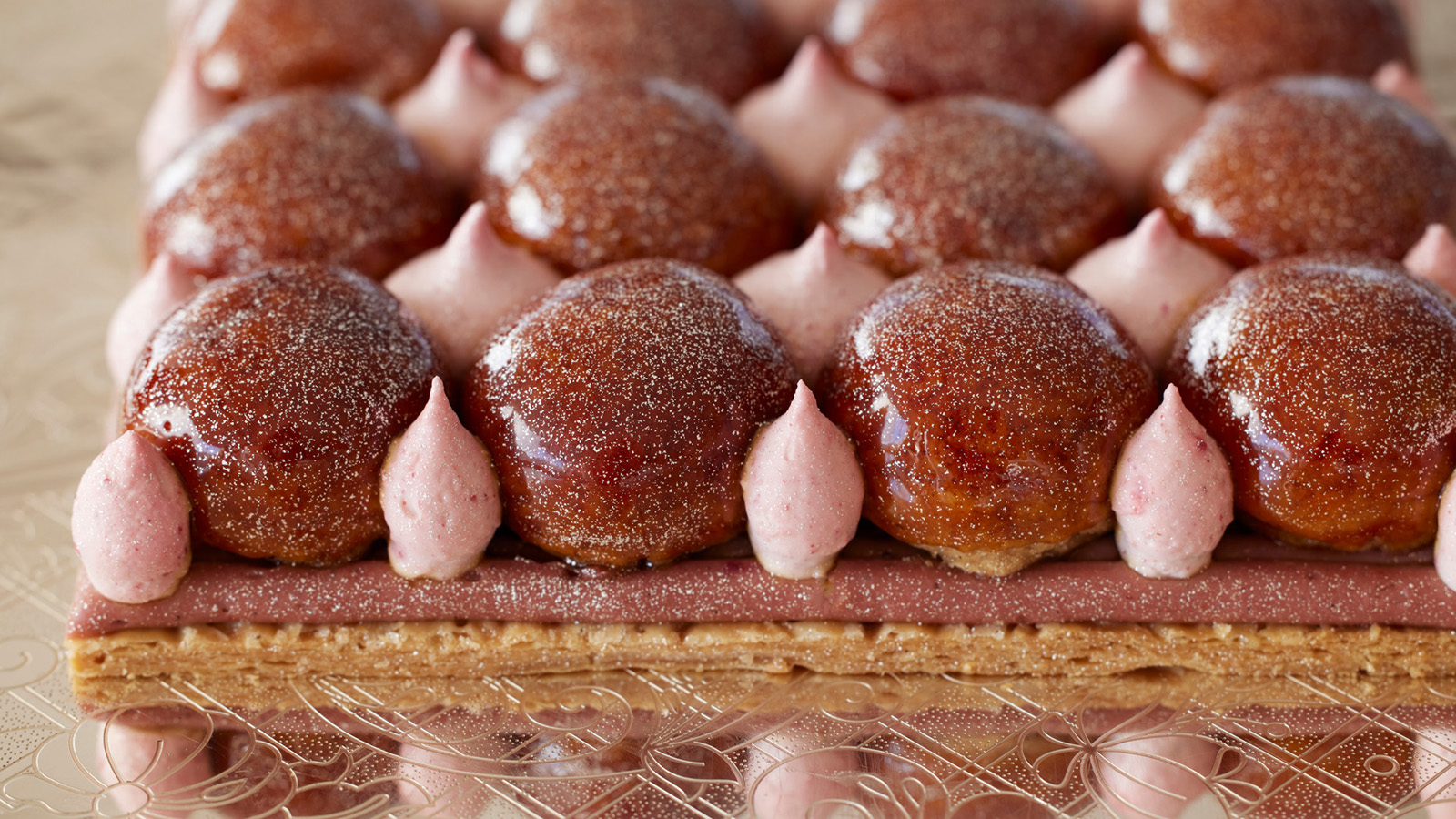 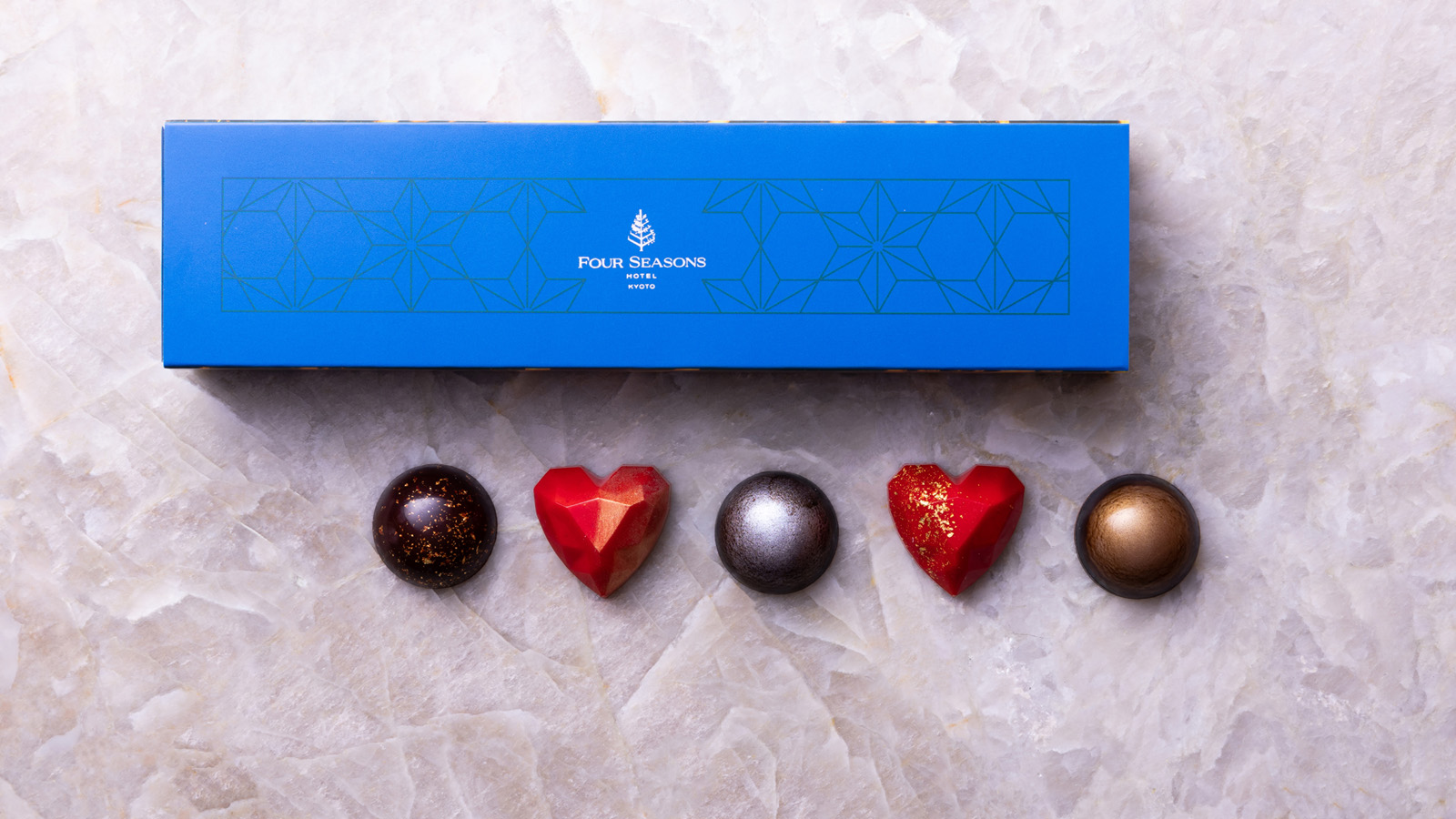 December 28, 2021,  Kyoto, Japanバレンタインスイーツセレクション2022 https://publish.url/jp/kyoto/hotel-news/2021/valentines-day.html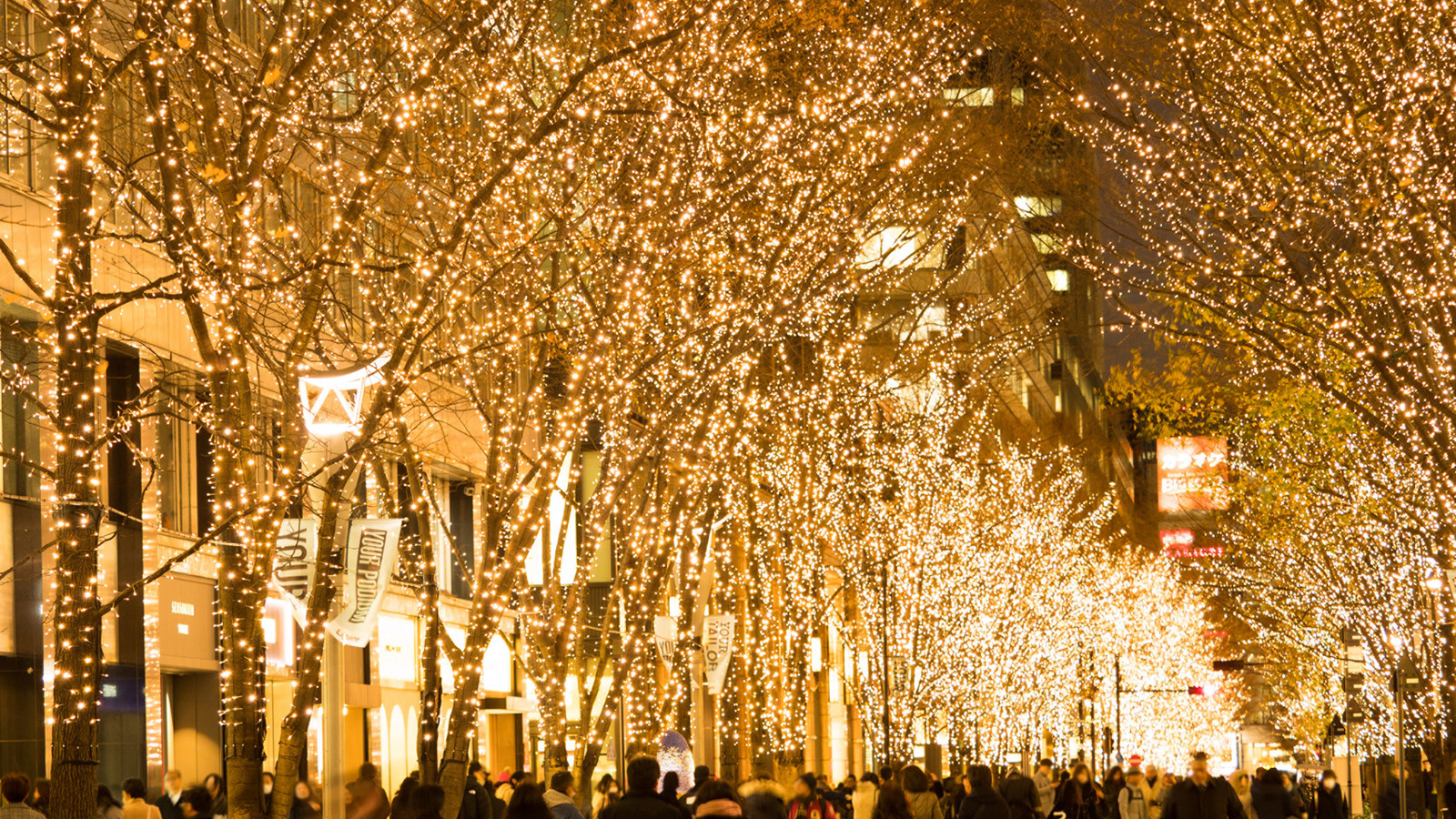 December 21, 2021,  Tokyo, Japan特別宿泊キャンペーン「My Japan with Four Seasons 」の期間を延長 https://publish.url/jp/japanbyfourseasons/hotel-news/2021/my-japan-with-four-seasons.html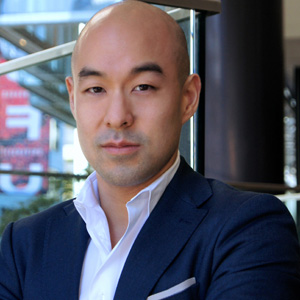 Shingo KidoDirector of Public Relations and CommunicationsPacific Century Place Marunouchi, 1-11-1 MarunouchiTokyoJapanshingo.kido@fourseasons.com81 (3) 5222-7222